UNDERGRADUATE CURRICULUM COMMITTEE (UCC)
PROPOSAL FORM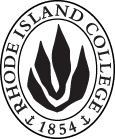 Cover page	scroll over blue text to see further important instructions: please read.B.  NEW OR REVISED COURSES  DO NOT USE HIGHLIGHT. DELETE THIS WHOLE PAGE IF THE PROPOSAL DOES NOT INCLUDE A NEW OR REVISED COURSE.D.1. Approvals:   required from programs/departments/deans who originate the proposal.  may include multiple departments, e.g., for joint/interdisciplinary prposals. D.2. ACKKNOWLEDGEMENTSA.1. CourseSED 316: Practicum in Secondary Science Education SED 416: Socio-scientific issues in the classroomSED 316: Practicum in Secondary Science Education SED 416: Socio-scientific issues in the classroomSED 316: Practicum in Secondary Science Education SED 416: Socio-scientific issues in the classroomSED 316: Practicum in Secondary Science Education SED 416: Socio-scientific issues in the classroomReplacing A.2. Proposal typeCourse:  RevisionCourse:  RevisionCourse:  RevisionCourse:  RevisionA.3. OriginatorLesley BogadHome departmentEducational StudiesEducational StudiesEducational StudiesA.4. Context and Rationale Neither of these courses have yet been offered in the recently revised Secondary Education Science program, and to more accurately reflect the proper sequence in which science students should take these two practicum courses when we first offer the sequence in Spring 2022, we need to switch their numbers, make slight revisions to both of the titles and course descriptions, and change the prerequisite on the new SED 416. There can be no mix-up in Records as these courses are not yet on anyone’s transcript.Neither of these courses have yet been offered in the recently revised Secondary Education Science program, and to more accurately reflect the proper sequence in which science students should take these two practicum courses when we first offer the sequence in Spring 2022, we need to switch their numbers, make slight revisions to both of the titles and course descriptions, and change the prerequisite on the new SED 416. There can be no mix-up in Records as these courses are not yet on anyone’s transcript.Neither of these courses have yet been offered in the recently revised Secondary Education Science program, and to more accurately reflect the proper sequence in which science students should take these two practicum courses when we first offer the sequence in Spring 2022, we need to switch their numbers, make slight revisions to both of the titles and course descriptions, and change the prerequisite on the new SED 416. There can be no mix-up in Records as these courses are not yet on anyone’s transcript.Neither of these courses have yet been offered in the recently revised Secondary Education Science program, and to more accurately reflect the proper sequence in which science students should take these two practicum courses when we first offer the sequence in Spring 2022, we need to switch their numbers, make slight revisions to both of the titles and course descriptions, and change the prerequisite on the new SED 416. There can be no mix-up in Records as these courses are not yet on anyone’s transcript.Neither of these courses have yet been offered in the recently revised Secondary Education Science program, and to more accurately reflect the proper sequence in which science students should take these two practicum courses when we first offer the sequence in Spring 2022, we need to switch their numbers, make slight revisions to both of the titles and course descriptions, and change the prerequisite on the new SED 416. There can be no mix-up in Records as these courses are not yet on anyone’s transcript.A.5. Student impactCourses have not been offered yet, but this will ensure they sign up for them in the correct order.Courses have not been offered yet, but this will ensure they sign up for them in the correct order.Courses have not been offered yet, but this will ensure they sign up for them in the correct order.Courses have not been offered yet, but this will ensure they sign up for them in the correct order.Courses have not been offered yet, but this will ensure they sign up for them in the correct order.A.6. Impact on other programs None.None.None.None.None.A.7. Resource impactFaculty PT & FT: None.None.None.None.A.7. Resource impactLibrary:None.None.None.None.A.7. Resource impactTechnologyNone.None.None.None.A.7. Resource impactFacilities:None.None.None.None.A.8. Semester effectiveFall 2021Old (for revisions only)NewExamples are provided for guidance, delete the ones that do not applyB.1. Course prefix and number SED 316SED 416SED 416SED 316B.3. Course title 316: Practicum in Secondary Education:  Science 416: Socio-scientific Issues in the Classroom416: Practicum in Secondary Science Education316: Teaching Science, Technology, and SocietyB.4. Course description 316: Teacher candidates examine principles, methods, content, and curriculum in the content area so that they can plan and implement lessons within middle/secondary clinical settings.416: Students examine reform in science education and investigate the interactions between science, technology, and society.416: Students examine methods, content, and curriculum in the sciences to plan and implement lessons within middle/secondary classrooms316: Students examine reforms in science education and investigate the interactions among science, technology, and society.B.5. Prerequisite(s)316:   SED 303 and completed at least 28 credit hours of required and cognate courses in the major or have the consent of the program advisor.416:  SED 303416:  SED 316316:  SED 303, and completed at least 28 credit hours of required and cognate courses in the major or have the consent of the program advisor.B.6. Offered316: Spring416:  Fall416: Fall316: SpringB.7. Contact hours B.8. Credit hoursB.9. Justify differences if anyB.10. Grading system B.11. Instructional methodsB.12.CategoriesB.13. Is this an Honors course?NoB.14. General EducationNoB.15. How will student performance be evaluated?B.16. Redundancy statementNamePosition/affiliationSignatureDateLesley BogadChair, DESLesley Bogad4/20/2021Jeannine Dingus-EasonDean, FSEHDJeannine Dingus-Eason4/20/2021